от 04.12.2018  № 1675Об определении уполномоченного органа по организации отдыха и оздоровления детей, проживающих на территории ВолгоградаВ соответствии с постановлением Администрации Волгоградской области от 18 мая 2018 г. № 219-п «О мерах по реализации Закона Волгоградской области от 16 февраля 2018 г. № 16-ОД «Об организации отдыха и оздоровления детей в Волгоградской области», соглашением от 27 августа 2018 г. № 38 о взаимодействии в сфере организации отдыха и оздоровления детей, заключенного между администрацией Волгограда и комитетом образования, науки и молодежной политики Волгоградской области, на основании Положения о комитете молодежной политики и туризма администрации Волгограда, утвержденного решением Волгоградской городской Думы от 07 сентября 2011 г. № 49/1494 «О переименовании комитета по делам молодежи администрации Волгограда в комитет молодежной политики и туризма администрации Волгограда, утверждении Положения о комитете молодежной политики и туризма администрации Волгограда и о внесении изменения в структуру администрации Волгограда, утвержденную решением Волгоградской городской Думы от 06.12.2010 № 39/1207 «О структуре администрации Волгограда», руководствуясь статьями 7, 39 Устава города-героя Волгограда, администрация ВолгоградаПОСТАНОВЛЯЕТ:1. Определить комитет молодежной политики и туризма администрации Волгограда уполномоченным органом:1.1. По организации отдыха и оздоровления детей, проживающих на
территории Волгограда (за исключением отдыха детей в каникулярный период на базе муниципальных образовательных учреждений Волгограда).1.2. По приему от родителей (законных представителей) детей, относящихся к категориям, указанным в подпунктах 2–6 пункта 3 Порядка предоставления сертификатов на отдых и оздоровление в организациях отдыха детей и их
оздоровления, путевок в организации отдыха детей и их оздоровления с полной оплатой стоимости за счет средств областного бюджета, утвержденного
постановлением Администрации Волгоградской области от 18 мая 2018 г. № 219-п «О мерах по реализации Закона Волгоградской области от 16 февраля 2018 г.
№ 16-ОД «Об организации отдыха и оздоровления детей в Волгоградской области», заявок на предоставление путевок в организации отдыха и оздоровления детей с полной оплатой их стоимости за счет средств областного бюджета, а также документов, подтверждающих право на получение путевок в организации отдыха и оздоровления детей с полной оплатой их стоимости за счет средств областного бюджета.1.3. По принятию решений о предоставлении либо об отказе в предоставлении путевки в организации отдыха и оздоровления детей с полной оплатой их стоимости за счет средств областного бюджета.2. Признать утратившими силу:2.1. Постановление администрации Волгограда от 29 августа 2014 г. № 1093 «Об организации направления детей, проживающих в Волгограде, в санаторно-оздоровительные детские лагеря».2.2. Постановление администрации Волгограда от 15 мая 2015 г. № 694 «О внесении изменений в постановление администрации Волгограда от 29 августа 2014 г. № 1093 «Об организации направления детей, проживающих в Волгограде, в санаторно-оздоровительные детские лагеря».2.3. Постановление администрации Волгограда от 03 августа 2017 г.
№ 1272 «Об определении уполномоченного органа по организации отдыха детей, проживающих на территории Волгограда, в каникулярное время».3. Настоящее постановление вступает в силу со дня его официального опубликования.Глава Волгограда                                                                                 В.В.Лихачев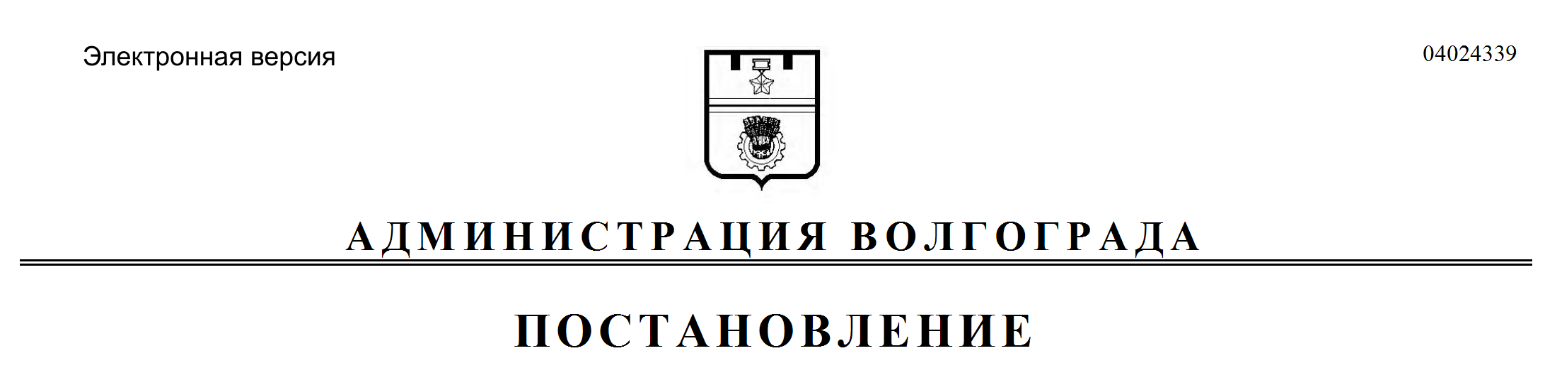 